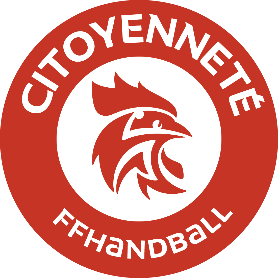 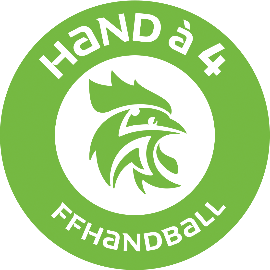 Tournoi inter-services jeunesse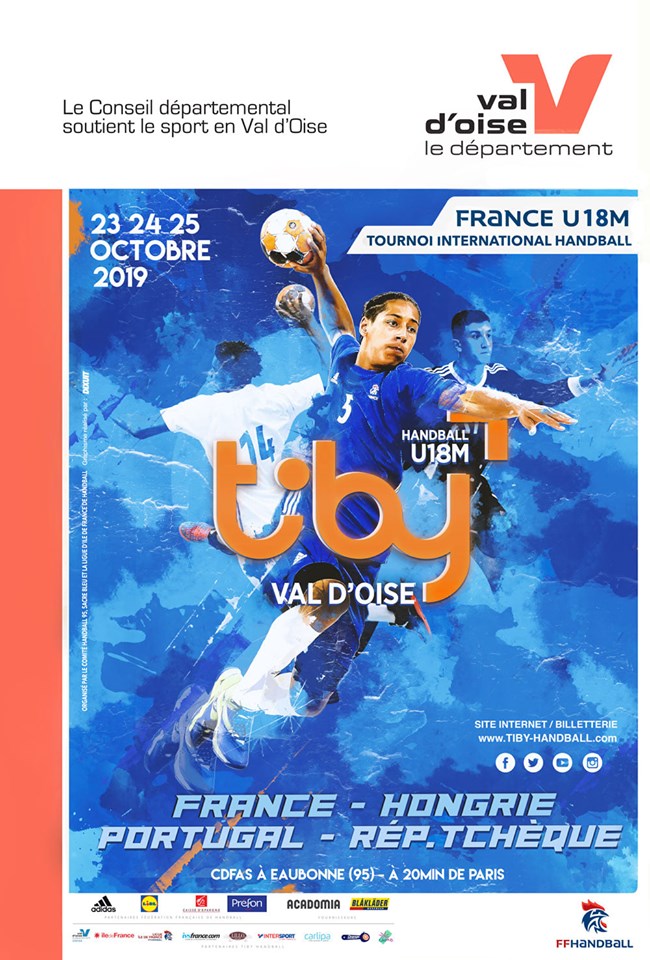 Dans le cadre du tournoi international Pierre-Tiby, un tournoi de « hand à 4 » inter-service jeunesse des villes sera organisée le 23 octobre prochain à Montigny les Cormeilles. Les tournois de hand à 4 sont organisés pour offrir le maximum de temps de jeu avec 3 joueurs de champ, un gardien(ne) de but et 2 remplaçant(e)s par équipe : un handball innovant et ludique, sans neutralisation, terrain et ballon adaptés, autant de paramètres réunis pour que cette journée soit réussie.On compte sur vous pour répondre présent : le mercredi 23 octobre 2019 La participation au tournoi permettra à chaque service jeunesse, maison de quartier et autres de se voir offrir des tarifs préférentiels pour assister aux matchs internationaux du Tiby 2019.Le programme du Tiby : Mercredi 23 octobre : 18:00 : Portugal vs Hongrie / 20:15 : France vs République TchèqueJeudi 24 octobre : 18:00 : République Tchèque vs Portugal / 20:15 : France vs HongrieVendredi 25 octobre : 18:00 : Hongrie vs République Tchèque / 20:15 : France vs PortugalPour participer proposer une à deux équipes de 6 joueurs en mixité avec 3 filles et 3 garçons par équipes de 12 ans à 16 ans. Les inscriptions se font auprès de Béatrice Cosnard, à la ligue IDF : A retourner avant le 16 Octobre 2019 Soit par courrier : Maison du handball  1 rue COSTANTINI 94000 CRETEILSoit par e-mail : 5800000.bcosnard@ffhandball.net Soit par le lien Google form : https://forms.gle/ndf5iUXDfcZLEUqJAPour toute demande de renseignements, veuillez contacter le 06 12 43 93 56 Nom de la structure :……………………………………………………………………………………………………………..Adresse :…………………………………………………………………………………………………………………………..Code postale et Ville : …………………………………………………………………………………………………………..Représentée par :…………………………………………………………………………………………………………………Fonction :…………………………………………………………………………………………………………………………..Téléphone :………………………………………. E-mail :……………………………………………………………………..Je reconnais avoir pris connaissance des conditions de participation :Se rendre sur le lieu de l’événement entre 10h00 et 10h30 Respecter les règles d’inscriptions (voir document joint)                                                                                                                                                                                                                                                                                                                   Signature du responsable de la structure :Nom et ville de la structure participante :………………………………………………………………………Nombre de places pour les matchs du tournoi  TIBY le mercredi 23 Octobre 2019 au CDFAS EAUBONNE Nbre : …………………………….Signature du Responsable de la Structure :Equipe 1Equipe 1Equipe 1Equipe 1Equipe 2Equipe 2Equipe 2Equipe 2Equipe 2SexeNOMPrénomDate de naissanceSexeNOMPrénomDate de naissance